Publicado en  el 27/12/2016 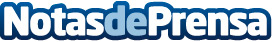 Tus fotografías causarán furor con el efecto ParallaxApps para crear fotos 3D con tu smartphone
Datos de contacto:Nota de prensa publicada en: https://www.notasdeprensa.es/tus-fotografias-causaran-furor-con-el-efecto Categorias: Fotografía Dispositivos móviles Innovación Tecnológica http://www.notasdeprensa.es